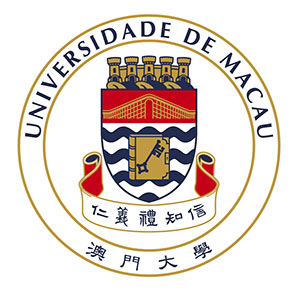 Institute of Advanced Studies in Humanities and Social Sciences (IAS)University of Macau (UM)Application Form – Fellowship Scheme (Those Who Are Not Regular UM Staff)Declaration of Personal Data Collection of UMIn accordance with the Law No. 8/2005 of the Personal Data Protection Act, UM will make every effort to ensure the confidentiality and integrity of the personal data of the applicants.The personal data collected by this form will only be used for the application of the programme and the related purposes. The personal data may be transferred to internal or external reviewers if necessary.In accordance with the Personal Data Protection Act, the applicants are entitled to access and rectify their personal data if necessary. IAS will provide monthly payment or allowances, as well as other subsidies and arrangements, including transportation, housing, basic medical services and so on, for non-local visiting fellows whose application has been approved. The details will be determined by IAS in consultation with the applicants based on the academic background and standing as well as other factors of the applicants.Signature of applicant: ______________________________ Date: _______________________Section One – Basic InformationSection One – Basic InformationSection One – Basic InformationSection One – Basic InformationSection One – Basic InformationSection One – Basic InformationName of the applicant in Chinese: ______________________________________________Name of the applicant in Chinese: ______________________________________________Name of the applicant in Chinese: ______________________________________________Name of the applicant in Chinese: ______________________________________________Name of the applicant in Chinese: ______________________________________________Name of the applicant in Chinese: ______________________________________________Name of the applicant in English: _______________________________________________Name of the applicant in English: _______________________________________________Name of the applicant in English: _______________________________________________Name of the applicant in English: _______________________________________________Name of the applicant in English: _______________________________________________Name of the applicant in English: _______________________________________________Date of birth: ______________Date of birth: ______________Nationality: __________Nationality: __________Nationality: __________Gender: _____________Employer: ___________________________________________Employer: ___________________________________________Employer: ___________________________________________Employer: ___________________________________________Employer: ___________________________________________Job title: ______________E-mail: _______________________E-mail: _______________________E-mail: _______________________Correspondence address: ___________________________________________Correspondence address: ___________________________________________Correspondence address: ___________________________________________Other contact info.Tel.: _____________________Tel.: _____________________Tel.: _____________________WeChat: _____________________WeChat: _____________________Section Two – Education Background and Work ExperienceSection Two – Education Background and Work ExperienceHighest degree obtained:____________________________________________________Year of the conferment:____________________________________________________Institution of the conferment:____________________________________________________Work experience:(Please attach the latest curriculum vitae to this form)____________________________________________________________________________________________________________________________________________________________Publication 1:(Please attach the e-copy if any)____________________________________________________________________________________________________________________________________________________________Publication 2: (Please attach the e-copy if any)____________________________________________________________________________________________________________________________________________________________Major academic honors:___________________________________________________________________________________________________________________________________________________________Section Three – Plan of Proposed VisitingDate of proposed visiting：From ____ (Day)____ (Month)____(Year) (starting from the 1st                                                of September 2020, depends on the epidemic situation)                               to ____ (Day)____ (Month)____ (Year)Title of the planned research: (please attach a summary of the research plan which summarizes the purpose, method, material and expected outcomes within 500 words)________________________________________________________________________________________________________________________________________________________Proposed activities during visit: _______________________________________________________________________________________________________________________________________________________Name of the hosting staff or unit at UM (if applicable):___________________________________________________________________________Summarize the major academic contributions of the expected publication or other outcomes:________________________________________________________________________________________________________________________________________________________The acknowledgement/attribution of the expected publication (check all that may apply) The author will give acknowledgement to IAS in the publication. One of the co-authors is a full-time academic staff of UM. The author will list UM as the secondary work unit. The author will not mention UM nor IAS in the publication.Attached copies (please check all the attached items if applicable)Attached copies (please check all the attached items if applicable)Attached copies (please check all the attached items if applicable)Attached copies (please check all the attached items if applicable)Attached copies (please check all the attached items if applicable)Latest curriculum vitaeE-copy of publication 1E-copy of publication 2Summary of the research planInformation on the expected publication or other outcomes